Il/La sottoscritto/a __________________________________________, nato/a a_____________________il ________________, e residente a ___________________ in via __________________________, n.____codice fiscale _______________________________ tel _________________, cell. ___________________ in qualità di      docente a tempo indeterminato in servizio presso codesta istituzione scolastica     docente a tempo  determinato in servizio presso codesta istituzione scolastica in servizio nelle classi ________________________________ disciplina specifica di insegnamento (solo secondaria) __________________________________consapevole delle modalità di reclutamento (ai sensi del regolamento delle attività negoziali comprensivo del regolamento delle figure professionali da assegnare per la realizzazione delle attività di ampliamento dell’offerta formativa)CHIEDEalla S.V. di partecipare alla selezione in oggetto, per l’attribuzione dell’incarico di TUTORA tal fine dichiara quanto segue:di essere cittadino/a Italiano/a;di essere in godimento dei diritti politici;di possedere i requisiti necessari per l’espletamento dell’incarico, così come si evince dall’allegato curriculum vitae e professionale;di non aver subito condanne penali e di non avere procedimenti penali in corso;di non essere stato/a destituito/a dalla pubblica amministrazione;di essere disponibile a partecipare agli incontri con il Gruppo Operativo di Progetto per programmare e pianificare le attività di sua pertinenza;di conoscere e di essere in grado di gestire la Piattaforma elettronica ministeriale per l’inserimento e l’aggiornamento delle attività svolte nell’Area di documentazione;di impegnarsi a documentare tutte le attività di sua competenza.Insussistenza di ogni tipologia di incompatibilità allo svolgimento delle attivitàSi allega alla presente:Curriculum vitae in formato europeo.Allegato B Allegato C“Consapevole delle sanzioni penali, nel caso di dichiarazioni non veritiere, di formazione o uso di atti falsi, richiamate dall’art. 76 del DPR 445/2000, dichiaro che quanto sopra corrisponde a verità. Ai sensi del D. Lgs. 196/2003 dichiaro, altresì di essere informato che i dati raccolti saranno trattati anche con strumenti informatici, esclusivamente nell’ambito del procedimento per il quale la presente dichiarazione viene resa e che a riguardo competono alla sottoscritta tutti i diritti previsti dall’art. 7 della medesima legge.”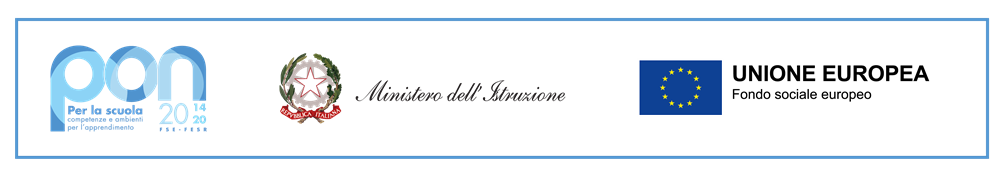 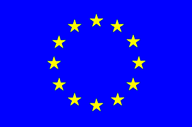 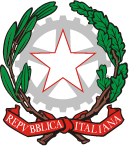 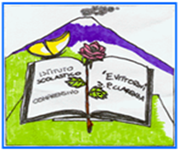 Istituto Comprensivo “Elio Vittorini”Scuola dell’Infanzia, Primaria e Secondaria di 1° grado StataleVia Dusmet, 24 –95030 San Pietro Clarenza (CT)Cod min :  CTIC85300T Tel. 095/6277801 e Codice Fiscale 93067830872e-mail: ctic85300t@istruzione.it – pec: ctic85300t@pec.istruzione.it – sito web: www.icsvittorini.edu.itIstituto Comprensivo “Elio Vittorini”Scuola dell’Infanzia, Primaria e Secondaria di 1° grado StataleVia Dusmet, 24 –95030 San Pietro Clarenza (CT)Cod min :  CTIC85300T Tel. 095/6277801 e Codice Fiscale 93067830872e-mail: ctic85300t@istruzione.it – pec: ctic85300t@pec.istruzione.it – sito web: www.icsvittorini.edu.itIstituto Comprensivo “Elio Vittorini”Scuola dell’Infanzia, Primaria e Secondaria di 1° grado StataleVia Dusmet, 24 –95030 San Pietro Clarenza (CT)Cod min :  CTIC85300T Tel. 095/6277801 e Codice Fiscale 93067830872e-mail: ctic85300t@istruzione.it – pec: ctic85300t@pec.istruzione.it – sito web: www.icsvittorini.edu.itAl dirigente Scolastico dell’ I.C. Elio VittoriniSan Pietro Clarenza e Camporotondo EtneoOggetto:Oggetto:Istanza Candidatura –TutorIstanza Candidatura –TutorIstanza Candidatura –TutorIstanza Candidatura –Tutor10.2.2A-FSEPON-SI-2021-340  TITOLO: Promuoviamo i nostri talenti10.2.2A-FSEPON-SI-2021-340  TITOLO: Promuoviamo i nostri talenti10.2.2A-FSEPON-SI-2021-340  TITOLO: Promuoviamo i nostri talenti10.2.2A-FSEPON-SI-2021-340  TITOLO: Promuoviamo i nostri talenti10.2.2A-FSEPON-SI-2021-340  TITOLO: Promuoviamo i nostri talentiDettagli ModuliDettagli ModuliDettagli ModuliDettagli ModuliDettagli ModuliOpzione tutorTipologia moduloTitolo moduloDurata in oreDestinatariCompetenza in materia di consapevolezza edespressione culturaleVITTORININMUSICA 230Scuola primariaData: ______________In Fede__________________________Data: ______________Firma__________________________